ЗАПРОШЕННЯ-ПЕРЕПУСТКИ ВЖЕ НА ІНФОРМАЦІЙНИХ СТОРІНКАХ27 квітня на інформаційних сторінках учасників зовнішнього незалежного оцінювання 2018 року розміщено запрошення-перепустки, у яких  зазначено адреси пунктів тестування.Докладніше…Учасникам зовнішнього незалежного оцінювання необхідно самостійно сформувати й роздрукувати запрошення-перепустку зі своєї інформаційної сторінки на веб - сайті Українського центру оцінювання якості освіти. Доступ до інформаційної сторінки здійснюється за номером сертифіката і пін-кодом, указаним в ньому. Радимо завчасно роздрукувати запрошення-перепустку: цей документ обов’язковий для Вашого допуску на пункт тестування.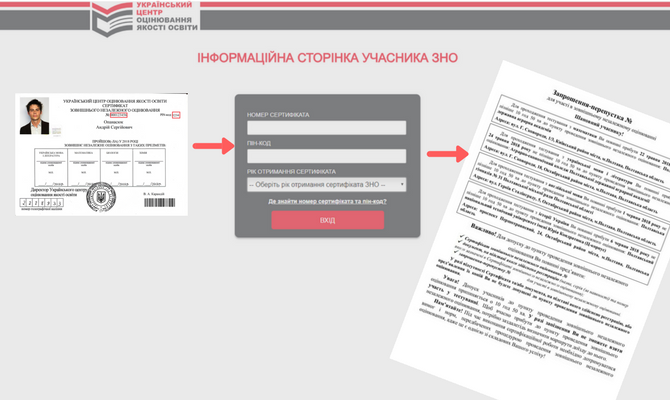 